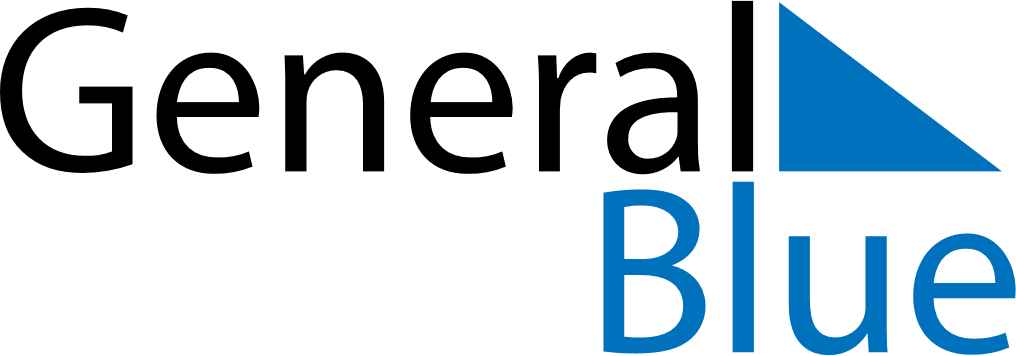 July 2024July 2024July 2024July 2024July 2024July 2024Munkfors, Vaermland, SwedenMunkfors, Vaermland, SwedenMunkfors, Vaermland, SwedenMunkfors, Vaermland, SwedenMunkfors, Vaermland, SwedenMunkfors, Vaermland, SwedenSunday Monday Tuesday Wednesday Thursday Friday Saturday 1 2 3 4 5 6 Sunrise: 3:50 AM Sunset: 10:29 PM Daylight: 18 hours and 39 minutes. Sunrise: 3:51 AM Sunset: 10:28 PM Daylight: 18 hours and 37 minutes. Sunrise: 3:52 AM Sunset: 10:27 PM Daylight: 18 hours and 35 minutes. Sunrise: 3:53 AM Sunset: 10:26 PM Daylight: 18 hours and 33 minutes. Sunrise: 3:54 AM Sunset: 10:25 PM Daylight: 18 hours and 30 minutes. Sunrise: 3:56 AM Sunset: 10:24 PM Daylight: 18 hours and 28 minutes. 7 8 9 10 11 12 13 Sunrise: 3:57 AM Sunset: 10:23 PM Daylight: 18 hours and 25 minutes. Sunrise: 3:59 AM Sunset: 10:22 PM Daylight: 18 hours and 23 minutes. Sunrise: 4:00 AM Sunset: 10:21 PM Daylight: 18 hours and 20 minutes. Sunrise: 4:02 AM Sunset: 10:19 PM Daylight: 18 hours and 17 minutes. Sunrise: 4:04 AM Sunset: 10:18 PM Daylight: 18 hours and 14 minutes. Sunrise: 4:05 AM Sunset: 10:17 PM Daylight: 18 hours and 11 minutes. Sunrise: 4:07 AM Sunset: 10:15 PM Daylight: 18 hours and 7 minutes. 14 15 16 17 18 19 20 Sunrise: 4:09 AM Sunset: 10:13 PM Daylight: 18 hours and 4 minutes. Sunrise: 4:11 AM Sunset: 10:12 PM Daylight: 18 hours and 0 minutes. Sunrise: 4:13 AM Sunset: 10:10 PM Daylight: 17 hours and 56 minutes. Sunrise: 4:15 AM Sunset: 10:08 PM Daylight: 17 hours and 53 minutes. Sunrise: 4:17 AM Sunset: 10:06 PM Daylight: 17 hours and 49 minutes. Sunrise: 4:19 AM Sunset: 10:04 PM Daylight: 17 hours and 45 minutes. Sunrise: 4:21 AM Sunset: 10:02 PM Daylight: 17 hours and 41 minutes. 21 22 23 24 25 26 27 Sunrise: 4:23 AM Sunset: 10:00 PM Daylight: 17 hours and 37 minutes. Sunrise: 4:25 AM Sunset: 9:58 PM Daylight: 17 hours and 33 minutes. Sunrise: 4:27 AM Sunset: 9:56 PM Daylight: 17 hours and 28 minutes. Sunrise: 4:30 AM Sunset: 9:54 PM Daylight: 17 hours and 24 minutes. Sunrise: 4:32 AM Sunset: 9:52 PM Daylight: 17 hours and 20 minutes. Sunrise: 4:34 AM Sunset: 9:50 PM Daylight: 17 hours and 15 minutes. Sunrise: 4:36 AM Sunset: 9:47 PM Daylight: 17 hours and 11 minutes. 28 29 30 31 Sunrise: 4:39 AM Sunset: 9:45 PM Daylight: 17 hours and 6 minutes. Sunrise: 4:41 AM Sunset: 9:43 PM Daylight: 17 hours and 2 minutes. Sunrise: 4:43 AM Sunset: 9:40 PM Daylight: 16 hours and 57 minutes. Sunrise: 4:45 AM Sunset: 9:38 PM Daylight: 16 hours and 52 minutes. 